RapportiRappresenta i seguenti rapporti come rapporti tra due numeri primi.a) 6 : 9 			b) 0.2 : 1.6		c) 0.25 : 0.6		d) 1.5 : 0.6		e) 2 : 8		f) 0.4 : 1Scrivi i seguenti rapporti sotto forma di 1 : k.a) 4 : 7			b) 1.2 : 3.6		c) 0.7 : 3.5d) 1.5 : 3.6		e)  : 			f) 2  : 1 Scrivi i seguenti rapporti sotto forma di 1 : k.a) 4 : 8			b) 3.5 : 0.5		c) 0.8 : 4		d) 4.2 : 0.15		f)  : 1		f) 2  : 1 Calcola il valore del rapporto delle seguenti coppie di segmenti.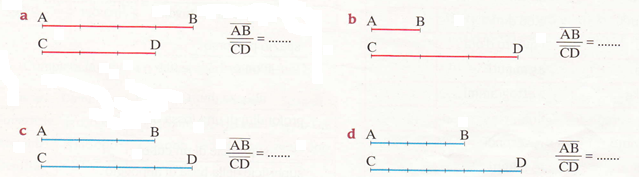 Calcola il valore del rapporto delle seguenti coppie di superfici.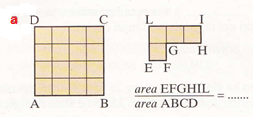 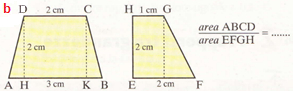 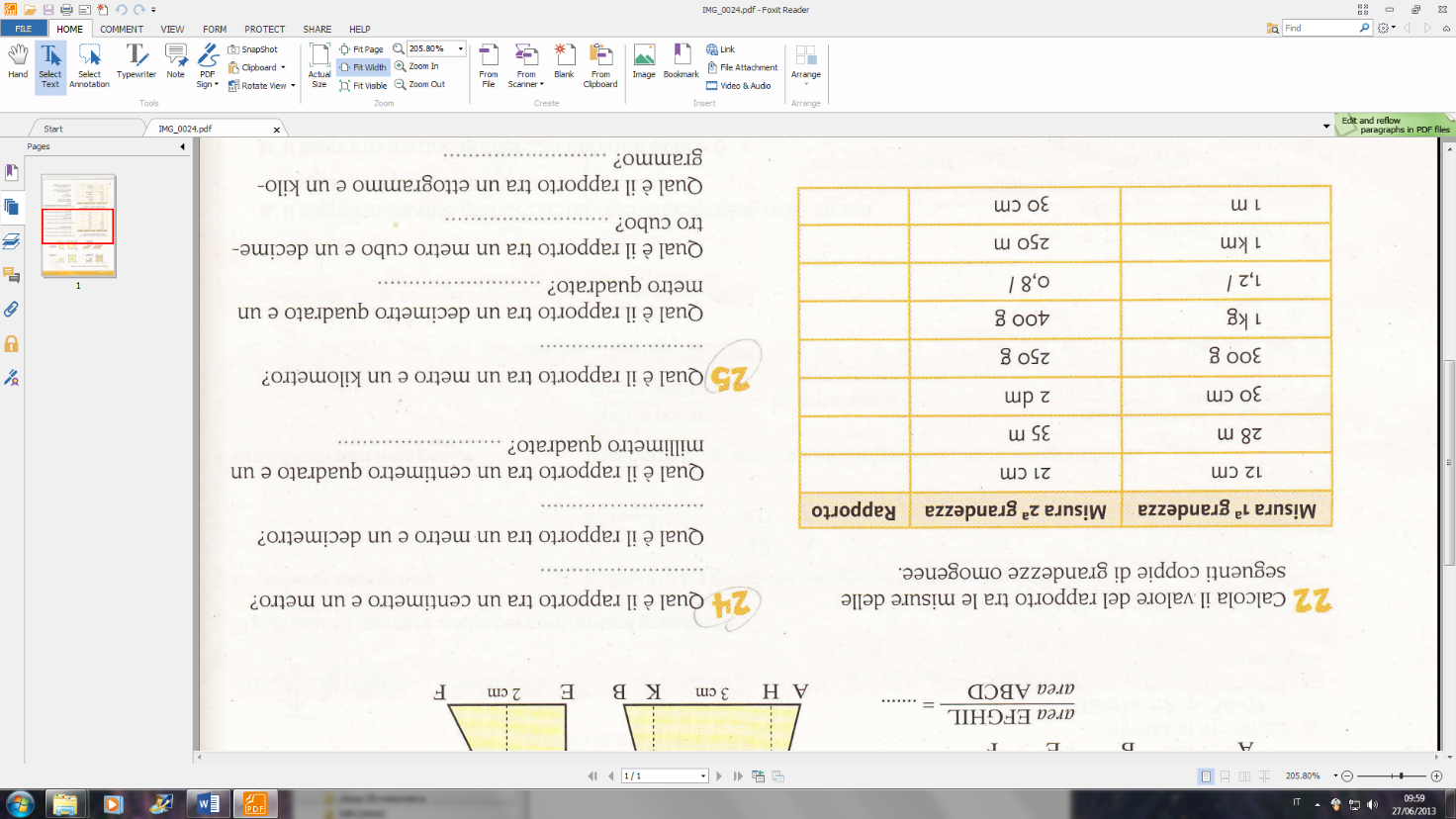 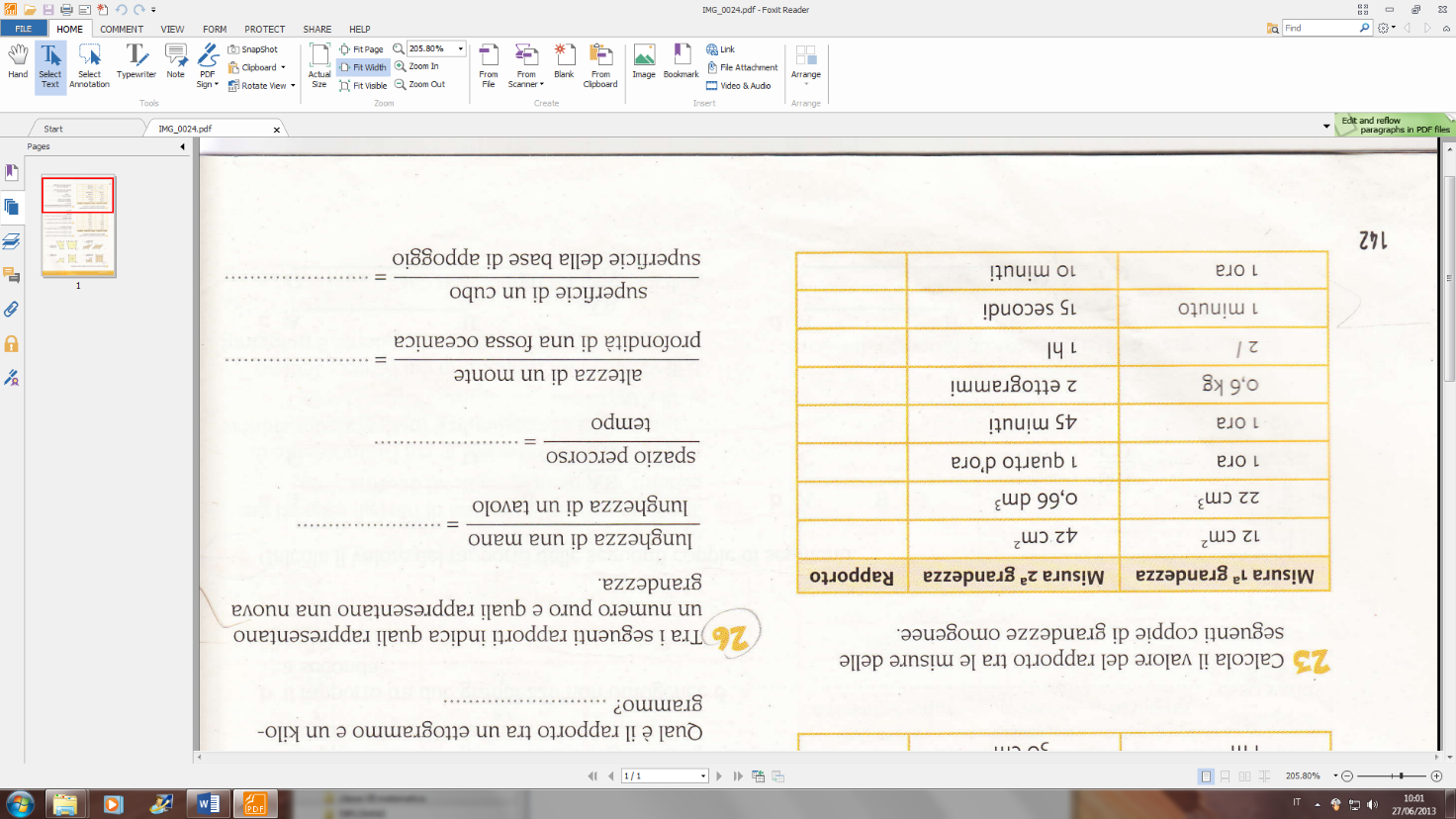 Il valore del rapporto tra due segmenti è 0.5. Calcola la misura del minore, sapendo che il maggiore è lungo 20 cm.Il rapporto tra l’area della figura A e l’area della figura B è . Qual è la figura dall’area maggiore?Il valore del rapporto tra i segmenti  e  è 0.4. Qual è il segmento più lungo? Qual è il rapporto tra i segmenti  e ?